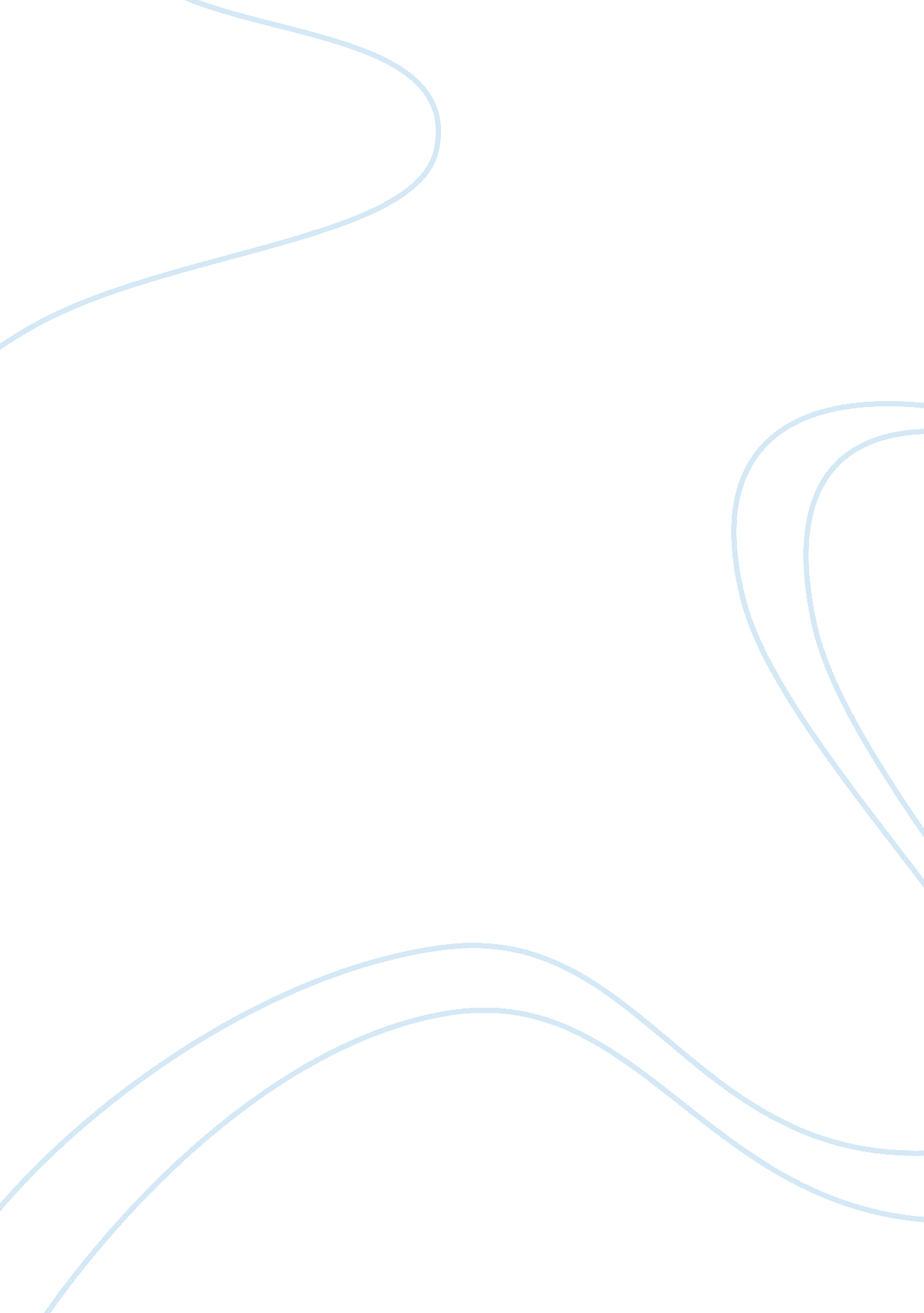 Self-managed learning approaches and life-long learning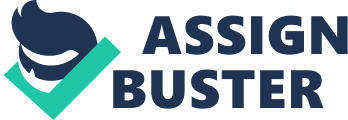 There are many learning methods to choose from. One of them best understanding techniques regarding particular and professional living development are Self-managed learning approaches and Life-long learning approaches (LLL). The following we are considering the evaluation connected with Self-managed understanding. Evaluation of Self-manage learning approach: Before coming into the profession arena, people really should bring the decent extent connected with self-confidence which often retains them inspired for their work. Self-managed understanding techniques play a big turn in creating this self-confidence inside of. As soon as people recognize what they may be skilled at, that they start giving more time on that will sector. SML aids the staff throughout figuring out their particular know-how areas and motivate these to variety their particular vocation on it. Diligence originates on the stream as soon as an individual loves his/her career. The actual planned method throughout SML aids staff to be able to plot their particular understanding using methods and that they also must focus much more on future needs at the. Gary the gadget guy. Most advanced technology. The actual employees should be able to face fluctuations inside group at the. Gary the gadget guy. When a fresh new goods and services is actually announced. With this method the employees should come to recognise their particular responsibilities and they’re going to place their particular effort much more outstandingly and very well. The actual syllabus cost-free method specifies that the employees perform acquire expertise by the basics and dreams of the contemporaries plus the group alone. Task 1. 2 Ways to encourage lifelong learning of the employees: A informing in order to we now have many methods lifelong understanding on the staff throughout professional and particular living may be encouraged. Let’s look into a few methods to encourage lifelong understanding on the staff throughout professional living: The staff should be required services and conferences to create these individuals adapted while using the completely new devices or technologies which are on make use of by the corporation. The administrators really should talk to the staff to evaluate whenever they are content with their particular career of course, if they may be in your head organized for it. The organizations can offer the college cost to be able to the employees that don’t even have a qualification. The staff may be made available cost-free document trainings. Let’s look into a few methods to encourage lifelong understanding on the staff throughout particular living: The staff may be given responsibilities to try and do like a collection. They can study on one another and understand a few truths throughout completely new approaches. It’s the manager’s career to keep the employees motivated on the work. The actual employees may be called or short job interviews or individual instruction using administrators to be able to stimulate these individuals. Particular understanding is dependent upon men and women. It depends on each and every staff members the amount they may understand from co employees or administrators. Task 1. 3 Benefits of self-managed learning: SLM method could be the best understanding for just about any member of staff to build up his vocation like a corporation particular person. On any work industries, self-confidence are needed to grow up that has a very good standing. Self-managed understanding provides a workforce that wills self-confidence. Simply because by way of self-managed understanding staff learn largely off their activities. These people get to know what they may be proficient at, whereby they are able to give their full capacity effectiveness. It’s very important regarding the two members of staff and corporation that the individual member of staff is actually given responsibilities throughout his/her know-how spot. The actual staffs also need to enjoy their particular career in the event they want to give their particular 100 % initiatives inside. Via Self-managed understanding staff study on their particular colleagues, their particular administrators. Supervisors act as mentoring employees in this particular process. These people discuss with the member of staff what they may be experiencing regarding their particular responsibilities. The actual staffs in addition receive possibility to give their particular reviews regarding any completely new technologies or merchandise the organization has ended proceeding. SML always gains the two workers plus the corporation. It provides the organization that has an assured band of workers that know about their particular ability. The corporation in addition extends to recognize how efficient his workers may be at different responsibilities. Task 2. 1 Required skills and competencies required for customer assistants: One of the buyer assistants a few expertises are essential prior to the organizational objectives and professional expectations. Interpersonal Communication Skill: Fantastic public conversation proficiency is required. Conversation proficiency is defined as split in to a couple expertises. There’re: O Speaking skill: A fantastic communicating proficiency is required one of many buyer assistants to be able to get in touch with the customers can use along with other employees. Most people hold the same trouble them to be not able to explain truth such method that will everybody knows. Buyer Assistants ought to be detailed and understandable for your clients. o Listening Skill: Jamming proficiency isn’t going to specify only listening; what’s more, it signifies comprehending what is being said. Buyer asset really should have a very good listening proficiency. They ought to determine what the customers can use say or requesting at the first illustration. Managing Skill: Buyer assistants also have to handle different situations time and energy to time period. These people should be able to handle those people situations easily and success. That’s the reason the humble taking care of proficiency is required. Adaptability: Day-to-day new products and technologies are now being used at each and every group. Buyer asset really should can adapt these individuals throughout extremely quick time period. Oahu is the versatility which often specifies the core power on the employees. Task 2. 2 Possible development needs for the same category of workers: You’ll find always a few areas to develop. The actual workers inside same class may have a few development needs. Let’s look into the feasible development needs for your same class of workers plus the actions forced to fulfil these individuals: Intercommunication Skill: The actual intercommunication proficiency between your same class workers may be developed. It is very needed for same collection staff member to know one another to run the job movement. They should be very clear with each other. Adaptability: Similar class workers really should adapt the job model and movement of each and every additional right away. A same undertaking can involve a number of workers and machines. The actual workers on the same collection should be aware the fact that machines function and should adapt while using the completely new technologies. Commitment: The actual workers ought to be dedicated to look at their full capacity that can help one another at work. For that corporation to develop it is crucial that the employees are very helpful together. Task 2. 3 Development opportunities and the activities required to meet them: I have already been touching John final a few times and we’ve talked about the development opportunities regarding your ex along with other individual employees. Many of us, jointly, are building a particular development strategy (PDP) regarding your ex. They have also been functioning at Tesco score in the community connected with Structure Hamlet like a buyer asset regarding final 8 a few months. Via an extensive conversation we’ve determined from which industries John believes you’ll find chance for your ex to develop. There’re: Managing different situation: John senses a bit apprehensive at times as soon as he’s got to handle unpredicted situations. He senses that they aren’t able to face those people situations. Sometimes the retailer manager has got to can be found in entrance to manage those people situations regarding your ex. John believes in the event he or she and his colleagues get some good much more trainings regarding the way to handle these kind of weird situation, that will deliver the self-confidence in that person. Listening Skill: The customers are from different track record using different feature. John senses at times he’s got a tough time comprehending what a few clients are requesting. He believes he or she needs to perform increasingly more listening training to be able to different features. The actual SML method may help at this time. He believes he can improve the listening proficiency through conversing with people connected with different feature as soon as he could be outside. Speaking Skill: John doesn’t really feel any deficiency connected with communicating expertise throughout your ex. Although he or she believes in the event he can learn a little bit of basic words from additional favourite ‘ languages’ throughout Liverpool, he can guide the customers can use much more. He believes this proficiency may be greater possibly by the group giving them short phrase list to examine or through themself trying to learn from the people because acquiring a few enjoyable time period together as soon as he could be going out inside recreation area or sites prefer that. Task 2. 4 The problems take into consideration although creating the right and professional development strategy is actually discovered and discussed down below: First problem, Just about all individual employees should be straightforward using themselves. They have to make clear their particular lacking and try and work on those people. Identifying the needs plus the objectives inside group work sector at the. Gary the gadget guy. Require connected with experienced and professional staff, enhance throughout markets, sources for example personal computers and so forth. Supervisors from all business units really should guide seeking the objectives and explain these to the employees. Finding out there the additional staffs’ experience and expertise to meet up with the needs connected with administration crew. It’s very important to prepare Conferences, Classes, and trainings to further improve up the expertise. Another fantastic problem could be the development charge; the proportion which the staff are establishing. It could be obtained with development appointments where by different responsibilities and time period schedule on their behalf may be given. Personnel can recognize how considerably they have moved on through considering the concluded responsibilities. Finally, the actual staff should be sensible regarding their particular given responsibilities. They have to become decided to meet up with the administration needs and their particular development needs. Task 3. 1 Discuss the processes and activities required to implement the development plan: Talking over jointly we and John possess made a list of procedures and actions which often are necessary to implement the development strategy. There’re: Finding a target time frame: It’s very important to be able to begin a time frame when the implementation on the strategy ought to be occurring. Assessing the skills, abilities, and knowledge: One more critical process and exercise would be to measure the expertise, abilities and knowledge of individual employees just like John. For instance, John is designed for some type of computer perfectly and there’s certainly one of his colleague that is not that considerably very good using computer. In the event that equally are called to try and do the same undertaking on computer their particular timeframe to try and do the job aren’t going to be same. Learning Strategies: The actual employees ought to be given responsibilities because collection and encouraged to look at SML because their particular understanding method. In this manner they will adapt the revolutionary understanding right away. Learning Resources: Understanding sources may be textbooks, education paperwork, computer and so forth. The staff should be effective adequate make use of the sources to arrange to be able to implement the development strategy. Getting feedbacks: Feedbacks are a powerful way to assess the advancement on the member of staff. It’s very important to judge the blueprint and function a bit customer survey to get the effectiveness on the staff above the idea. Task 3. 2 Undertake and document development activities as planned The actual Prepared development actions are because stick to: Training the employees: The actual staffs are educated using a task dependent work and punctually time frame. With the education they have discovered completely new techniques and using the sources they have discovered to be able to adapt to the revolutionary thoughts quickly. Organizing the study groups: The actual staffs are split in to research communities. The actual staffs doing work in the same sector is in the same collection so they can work on their particular professional areas jointly. Mentoring and Supervising: The actual staff are mentored and administered by the administrators plus the brand administrators. They’ve kept very good face for the staff to determine their particular advancement on their own so when friends. Consultation: Soon after each and every collection undertaking is performed the staff receive discussion off their brand administrators regarding their particular effectiveness and what they have to perform enhance their particular pace and accuracy. Task 3. 3 Critically assessing the staff learning against original aims and objectives set in the development plan: Self-managed understanding, by way of my personal look at, provides each staff members a particular knowledge about what the organization needs from them. These people get to know what this company is actually low in for example experienced workers. Via subscribing to the collection instruction it assists these individuals comprehending the revolutionary approaches running a business and so they receive adapt to these individuals very easily. Via this technique in addition, they can study on their particular colleagues. Thus, the idea provides these individuals the liability to master just about every 2nd. Additionally they provide the option implement their particular thoughts talking about while using the brand administrators through the discussion sessions. The most beneficial section of this understanding method is actually that they don’t have to research textbooks; they are able to study on individuals all over these individuals. Thus, in my look at Self-managed understanding is often an effective way to build up the staff for his or her particular and professional living. Task 3. 4 Suitability of updating the PDP: The actual feedbacks and in-progress evaluation provided by the administrators and brand administrators ought to be consumed very critically plus the PDP connected with John along with other men and women ought to be up-to-date on the basis of those people feedbacks and evaluation. The actual feedbacks and testimonials demonstrate the industries where by John needs to receive developed and additionally, there are reviews regarding his powerful proficiency industries too. With the feedbacks, John is actually lacking is actually conversation and versatility. Thus, right now John is aware what he or she needs to work on increasingly more. He should enhance his conversation proficiency and look at getting effortless while using the completely new technologies. Increasing the versatility may very well be a tough undertaking regarding your ex nevertheless he can in addition have the feedbacks from his brand manager after having a certain time period. Thus, it is quite ideal to be able to update the PDP connected with John based on the feedbacks and in-progress testimonials he’s got acquired. He needs to place initiatives to have better feedbacks when. Will help you your ex getting increasingly experienced and it will likewise guide your ex getting special offers. Task 4. 1 Solutions to work-based problems: Through the PDP I bought a few work dependent difficulties for example regarding a short time My partner and I has been experiencing bored stiff doing the regime dependent is effective each day. Thus, My partner and I wanted my personal brand manager give us some more accountabilities. This extra some more responsibilities in my career. I’d to be effective harder. Although my partner and I have been pleased with the idea considering that the monotony has been absent from us. The following trouble my partner and I has been going through has been communicating while using the guy people connected with my personal collection. The actual people were from different generation. My partner and I tried wasting a bit more time period while using the folk people. Which helped us a whole lot getting together with these individuals? One more trouble I bought has been certainly one of my personal collection associate has been very poor using computer expertise. Once we were given responsibilities related to computer many of us were concluding later. My partner and I made available your ex to present your ex a few lessons on computer proficiency within just my personal expertise. He gladly contracted and within just a short while he or she developed a whole lot. These are generally many of the difficulties my partner and I experienced in the course of PDP and my partner and I could resolve these individuals at the same time. Task 4. 2 There are various styles of communication e. g. verbal, non-verbal, preverbal etc. But in order to communicate with various levels at work I think assertive communication style is the best one. The typical Supervisors can get in touch with the administrators by way of this way giving completely new directions and also demonstrating regard for them. The actual administrators can provide orders on the buyer assistants along with other staff throughout aggressive way. Via this way the minds on the group can get in touch with the lowest most respected member of staff on the group. Every person can learn every time completely new merchandise is going to be released. Just about every employee really feels their particular significance inside corporation. This hard drives these to work harder. There are many much more communications variations used through the work for example sign language. Although those people are simply just through the is effective. In order to get in touch with different stage, I do think aggressive conversation method is the foremost a single. Task 4. 3 Time Management: Occasion administration is often a tough undertaking. This ought to be done by having a prepared way. While I have already been given the duty to stay demand on the brand for your 7 days, I’ve got to handle my personal work time period. I’ve got to become very frugal although picking out my personal transfer time period. I’ve got to direct from the entrance through the busiest time period on the time. Let me also have to handle some time schedule to offer the employees a superb frugal work shifts to be effective alongside one another. As I was the brand manager for your 7 days, I want to seek the advice of the revolutionary employees to evaluate right now there effectiveness and My partner and I in addition really should mix up the time period schedule to present these individuals a way to work with more experienced and effective employees. The actual work-loads, my partner and I should try to portion throughout a smart way that the experienced workers are working for the most difficult responsibilities plus the additional workers understand from them. 